WerknemerDIA-adviseurRoepnaam en achternaam 		: Geboortedatum 			: E-mailadres 				: 	Telefoonnummer 			: Mobiel nummer 			: Je bent werkzaam onder de cao B&I 	:  ja  nee  Nieuws / info van Volandis ontvangen?  ja, info voor werknemers  ja, info voor werkgevers ja, beide  geen Thema’s duurzame inzetbaarheid InleidingWerk veilig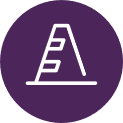 
Zowel werknemer als werkgever zijn verplicht maatregelen te nemen om de risico's die het werken in de bouw en infra met zich meebrengt, zoveel mogelijk te voorkomen/beperken. Actie(s) Houd plezier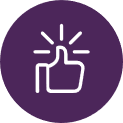 
Plezier houden in het werk staat voor uitdagend en boeiend werk. Een baan met een goede balans tussen werk en privé en waarin een werknemer gestimuleerd wordt het beste uit zichzelf te halen. Actie(s) Kijk vooruit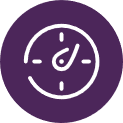 
Vooruitkijken is voor werknemers nadenken over werkplezier en motivatie, en of het werk nog wel past bij opleiding, ambities en lichamelijke gesteldheid. Voor werkgevers draait het om de toekomst van de organisatie.Actie(s)Meer informatie Volandiswww.volandis.nlWil je op de hoogte blijven van ontwikkelingen en inspiratie ontvangen? Meld je aan voor onze nieuwsbrief: www.volandis.nl/nieuwsbriefVolandis partnerswww.volandis.nl/over-volandis/partnersJames LoopbaanBouwopleidersMijn LoopbaancoachStichting EDIIndividueel budget Met ingang van 1 januari 2016 heeft iedere werknemer in de bouw & infra een individueel budget. www.bouwendnederland.nl/praktijkinformatie/individueel-budget
www.bter-bouw.nl/tijdspaarfonds/tijdsparen/soorten-tegoeden/di/Bekijk jouw saldo-overzicht met TSF app
In de Tijdspaarfondsapp staat een eenvoudig overzicht met de af- en bijschrijvingen van jouw spaartegoeden. Zo heb je alle saldo’s bij de hand: vakantietoeslag, dagen, duurzame inzetbaarheid en eventueel spaaruren. Handig om te weten: UTA-werknemers kunnen via de app uitbetalingen aanvragen, bouwplaats werknemers doen dat via de vakbond. Bekijk jouw saldo en download de app nu in App Store of Google Play. Hier kun je er meer over lezen.CSR centrum, stress en burn-out coachingwww.csrcentrum.nl/individueel/gratis-stresscoaching-voor-uta-personeel
Het pensioen
bpfBouw, het pensioenfonds voor de bouw: www.bpfbouw.nlwww.bpfbouw.nl/contact/persoonlijk-gesprek.aspxDe zwaarwerkregelinghttps://zwaarwerkregeling.nl/De 55+ regeling
www.bouwendnederland.nl/praktijkinformatie/4daagse-werkweek-voor-55Volandis preventiegidsOverzicht trainingen/coaches voor Werk veilig, Houd plezier en Kijk vooruit doorgeselecteerde dienstverleners voor de Bouw & Infra: www.volandis.nl/preventiegidsNaam: Datum gesprek:Je bent op dit moment werkzaam onder de cao Bouw & Infra.Je bent op dit moment werkzaam onder de cao Bouw & Infra.We hebben afgesproken dat je toestemming geeft om jouw gegevens door te sturen naar de tweedelijnspartners, indien je gebruik wilt gaan maken van hun dienstverlening.We hebben afgesproken dat je toestemming geeft om jouw gegevens door te sturen naar de tweedelijnspartners, indien je gebruik wilt gaan maken van hun dienstverlening.Naam: Telefoon:E-mailadres:Thema:	Categorie:Thema:	Categorie:Thema:	 Categorie: 